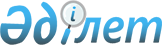 Об установлении квоты рабочих мест для инвалидов по Алгинскому району на 2020 годПостановление акимата Алгинского района Актюбинской области от 6 марта 2020 года № 78. Зарегистрировано Департаментом юстиции Актюбинской области 12 марта 2020 года № 6870
      Сноска. Вводится в действие с 01.01.2020 в соответствии с пунктом 5 настоящего постановления.
      В соответствии со статьей 31 Закона Республики Казахстан от 23 января 2001 года "О местном государственном управлении и самоуправлении в Республике Казахстан", статьями 9, 27 Закона Республики Казахстан от 6 апреля 2016 года "О занятости населения" и приказом Министра здравоохранения и социального развития Республики Казахстан от 13 июня 2016 года № 498 "Об утверждении Правил квотирования рабочих мест для инвалидов", зарегистрированное в Реестре государственной регистрации нормативных правовых актов № 14010, акимат Алгинского района ПОСТАНОВЛЯЕТ:
      1. Установить квоту рабочих мест для инвалидов в размере от двух до четырех процентов от численности рабочих мест без учета рабочих мест на тяжелых работах, работах с вредными, опасными условиями труда по Алгинскому району на 2020 год:
      от пятидесяти до ста человек - в размере двух процентов списочной численности работников;
      от ста одного до двухсот пятидесяти человек - в размере трех процентов списочной численности работников;
      свыше двухсот пятидесяти одного человека - в размере четырех процентов списочной численности работников в разрезе организации согласно приложению.
      2. Признать утратившим силу постановление акимата Алгинского района от 18 августа 2017 года № 311 "Об установлении квоты рабочих мест для инвалидов по Алгинскому району" (зарегистрированное в Реестре государственной регистрации нормативных правовых актов № 5636, опубликованное 8 сентября 2017 года в газете "Жұлдыз-Звезда").
      3. Государственному учреждению "Алгинский районный отдел занятости и социальных программ" в установленном законодательством порядке обеспечить:
      1) государственную регистрацию настоящего постановления в Департаменте юстиции Актюбинской области;
      2) размещение данного постановления на интернет - ресурсе акимата Алгинского района после его официального опубликования.
      4. Контроль за исполнением настоящего постановления возложить на курирующего заместителя акима района.
      5. Настоящее постановление вводится в действие с 1 января 2020 года. Квота рабочих мест для инвалидов по Алгинскому району на 2020 год в разрезе организаций
					© 2012. РГП на ПХВ «Институт законодательства и правовой информации Республики Казахстан» Министерства юстиции Республики Казахстан
				
      Аким Алгинского района 

М. Аккагазов
Приложение к постановлению акимата Алгинского района от 6 марта 2020 года № 78
№
Наименование организации
Списочная численность работников
Размер квоты (% от списочной численности работников)
Количество рабочих мест (единиц)
1
Государственное учреждение "Алгинский районный отдел образования"
410
4%
16
2
Государственное коммунальное предприятие "Алгинская районная больница" на праве хозяйственного ведения государственного учреждения "Управление здравоохранения Актюбинской области"
93
2%
2
3
Государственное учреждение "Алгинский районный отдел культуры и развития языков"
101
3%
3
4
Коммунальное государственное предприятие "Алга-Жылу" на праве хозяйственного ведения при государственном учреждении "Алгинский районный отдел жилищно-коммунального хозяйства, пассажирского транспорта и автомобильных дорог"
57
2%
1